XX DE MÊS DE ANO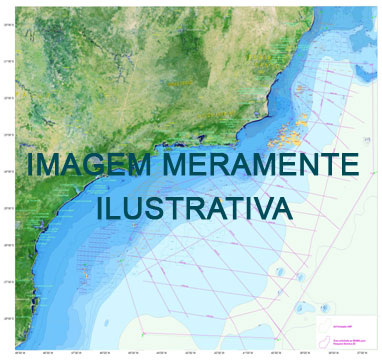 INFORMAÇÕES DA OPERAÇÃO DE VENDAINFORMAÇÕES DA OPERAÇÃO DE VENDAINFORMAÇÕES DA OPERAÇÃO DE VENDAINFORMAÇÕES DA OPERAÇÃO DE VENDAINFORMAÇÕES DA OPERAÇÃO DE VENDAINFORMAÇÕES DA OPERAÇÃO DE VENDAINFORMAÇÕES DA OPERAÇÃO DE VENDAPrograma0000_3D_SISMIC_SANTOS0000_3D_SISMIC_SANTOS0000_3D_SISMIC_SANTOS0000_3D_SISMIC_SANTOS0000_3D_SISMIC_SANTOS0000_3D_SISMIC_SANTOSEmpresa VendedoraAGÊNCIA NACIONAL DO PETROLEOAGÊNCIA NACIONAL DO PETROLEOAGÊNCIA NACIONAL DO PETROLEOData da VendaData da VendaEmpresa CompradoraAGÊNCIA NACIONAL DO PETROLEOAGÊNCIA NACIONAL DO PETROLEOAGÊNCIA NACIONAL DO PETROLEOAGÊNCIA NACIONAL DO PETROLEOAGÊNCIA NACIONAL DO PETROLEOAGÊNCIA NACIONAL DO PETROLEOEndereço da empresa compradoraEndereço da empresa compradoraAV. RIO BRANCO, 65AV. RIO BRANCO, 65AV. RIO BRANCO, 65AV. RIO BRANCO, 65AV. RIO BRANCO, 65CNPJ da empresa compradoraCNPJ da empresa compradora000.000.000/0001-00000.000.000/0001-00Processo SEIProcesso SEI48610.xxxxxxx/2019-xxTecnologiaVersãoVersãoQuantitativo ComercializadoQuantitativo ComercializadoUnidade de MedidaUnidade de MedidaSÍSMICA 3DPSDMPSDMx.xxx,xxx.xxx,xxKm²Km²ObservaçõesNOTA:Este formulário deverá ser preenchido e protocolado no Sistema Eletrônico de Informações (SEI), em conjunto com os arquivos shape files dos dados (zipados), conforme sua disposição geográfica comercializada. Este formulário deverá ser preenchido e protocolado no Sistema Eletrônico de Informações (SEI), em conjunto com os arquivos shape files dos dados (zipados), conforme sua disposição geográfica comercializada. Este formulário deverá ser preenchido e protocolado no Sistema Eletrônico de Informações (SEI), em conjunto com os arquivos shape files dos dados (zipados), conforme sua disposição geográfica comercializada. Este formulário deverá ser preenchido e protocolado no Sistema Eletrônico de Informações (SEI), em conjunto com os arquivos shape files dos dados (zipados), conforme sua disposição geográfica comercializada. Este formulário deverá ser preenchido e protocolado no Sistema Eletrônico de Informações (SEI), em conjunto com os arquivos shape files dos dados (zipados), conforme sua disposição geográfica comercializada. Este formulário deverá ser preenchido e protocolado no Sistema Eletrônico de Informações (SEI), em conjunto com os arquivos shape files dos dados (zipados), conforme sua disposição geográfica comercializada. MAPAMAPAMAPAMAPAMAPAMAPAMAPA